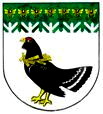 от 01 марта 2021 года № 74 О внесении изменений в муниципальную программу «Комплексное развитие сельских территорий в Мари-Турекском муниципальном районе на 2020 - 2025 годы», утвержденную постановлением администрации Мари-Турекского муниципального района от 22 мая 2020 года № 201 Администрация Мари-Турекского муниципального района Республики Марий Эл п о с  т а н о в л я е т:1. Внести в муниципальную программу «Комплексное развитие сельских территорий в Мари-Турекском муниципальном районе на 2020 - 2025 годы», утвержденную постановлением администрации Мари-Турекского муниципального района Республики Марий Эл от 22 мая 2020 года № 201 (далее - Программа), следующие изменения:1.2. В паспорте подпрограммы позицию «Объемы финансирования муниципальной программы» изложить в следующей редакции:1.3. Приложения 4,5,6,7 к Программе изложить в новой редакции (прилагаются).2. Разместить настоящее постановление на официальном сайте Мари-Турекского муниципального района в информационно-телекоммуникационной сети «Интернет».3. Контроль за исполнением настоящего постановления возложить на первого заместителя главы администрации Мари-Турекского муниципального района Зыкова А.С.Ресурсное обеспечение реализации муниципальной программы«Комплексное развитие сельских территорий в Мари-Турекском  муниципальном районе на 2020 - 2025 годы»Прогнозная оценка расходов на реализацию целей муниципальной программы  «Комплексное развитие сельских территорий в Мари-Турекском муниципальном районе на 2020 - 2025 годы»План реализации муниципальной программы  «Комплексное развитие сельских территорий в Мари-Турекском муниципальном районе на 2020 - 2025 годы»П Е Р Е Ч Е Н Ьобъектов капитального строительства, реализуемых в рамках муниципальной программы  «Комплексное развитие сельских территорий в Мари-Турекском муниципальном районе на 2020 - 2025 годы»МАРИЙ ЭЛ РЕСПУБЛИКЫНМАРИЙ ТУРЕК МУНИЦИПАЛЬНЫЙ РАЙОНЫНАДМИНИСТРАЦИЙЖЕАДМИНИСТРАЦИЯМАРИ-ТУРЕКСКОГО МУНИЦИПАЛЬНОГО РАЙОНАРЕСПУБЛИКИ МАРИЙ ЭЛАДМИНИСТРАЦИЯМАРИ-ТУРЕКСКОГО МУНИЦИПАЛЬНОГО РАЙОНАРЕСПУБЛИКИ МАРИЙ ЭЛПУНЧАЛПОСТАНОВЛЕНИЕПОСТАНОВЛЕНИЕОбъемы финансированиямуниципальнойпрограммыОбщий объем финансирования составит 78394,05784 тыс. рублей, в том числе: 2020 г. - 78394,05784 тыс. рублей2021 г. - 0 тыс. рублей2022 г. - 0 тыс. рублей2023 г. - 0 тыс. рублей2024 г. - 0тыс. рублей2025 г. - 0 тыс. рублейиз них за счет средств:федерального бюджета (при условии выделения средств из федерального бюджета —  37252,89371 тыс. рублей, в том числе:2020 г. -  37252,89371 тыс. рублей2021 г. - 0 тыс. рублей2022 г. - 0 тыс. рублей2023 г. - 0 тыс. рублей2024 г. - 0 тыс. рублей2025 г. - 0 тыс. рублейреспубликанского бюджета Республики Марий Эл–37949,10701 тыс. рублей, в том числе:2020 г. - 37949,10701 тыс. рублей2021 г. - 0 тыс. рублей2022 г. - 0 тыс. рублей2023 г. - 0 тыс. рублей2024 г. - 0 тыс. рублей2025 г. - 0 тыс. рублейбюджет Мари-Турекского  муниципального района– 3192,05712 тыс. рублей, в том числе:2020 г. - 3192,05712 тыс. рублей2021 г. - 0 тыс. рублей2022 г. - 0 тыс. рублей2023 г. - 0 тыс. рублей2024 г. - 0 тыс. рублей2025 г. - 0 тыс. рублейбюджет городского и сельских поселений Мари-Турекского муниципального района – 0 тыс. рублей, в том числе:2020 г. - 0 тыс. рублей2021 г. - 0  тыс. рублей2022 г. - 0 тыс. рублей2023 г. - 0 тыс. рублей2024 г. - 0 тыс. рублей2025 г. - 0 тыс. рублейвнебюджетных источников (при условии выделения средств из внебюджетных источников)– 0 тыс. рублей, в том числе:2020 г. - 0 тыс. рублей2021 г. - 0  тыс. рублей2022 г. - 0 тыс. рублей2023 г. - 0 тыс. рублей2024 г. - 0 тыс. рублей2025 г. - 0 тыс. рублейОбъемы бюджетных ассигнований уточняются ежегодно при формировании республиканского бюджета Республики Марий Эл на очередной финансовый год и на плановый период.Объемы финансированиямуниципальнойпрограммыОбщий объем финансирования составит 78394,05784   тыс. рублей, в том числе: 2020 г. - 78394,05784 тыс. рублей2021 г. - 0 тыс. рублей2022 г. - 0 тыс. рублей2023 г. - 0 тыс. рублей2024 г. - 0тыс. рублей2025 г. - 0 тыс. рублейиз них за счет средств:федерального бюджета (при условии выделения средств из федерального бюджета — 37252,89371 тыс. рублей, в том числе:2020 г. - 37252,89371 тыс. рублей2021 г. - 0 тыс. рублей2022 г. - 0 тыс. рублей2023 г. - 0 тыс. рублей2024 г. - 0 тыс. рублей2025 г. - 0 тыс. рублейреспубликанского бюджета Республики Марий Эл–37949,10701 тыс. рублей, в том числе:2020 г. - 37949,10701 тыс. рублей2021 г. - 0 тыс. рублей2022 г. - 0 тыс. рублей2023 г. - 0 тыс. рублей2024 г. - 0 тыс. рублей2025 г. - 0 тыс. рублейбюджет Мари-Турекского  муниципального района– 3192,05712 тыс. рублей, в том числе:2020 г. - 3192,05712 тыс. рублей2021 г. - 0 тыс. рублей2022 г. - 0 тыс. рублей2023 г. - 0 тыс. рублей2024 г. - 0 тыс. рублей2025 г. - 0 тыс. рублейбюджет городского и сельских поселений Мари-Турекского  муниципального района – 0 тыс. рублей, в том числе:2020 г. - 0 тыс. рублей2021 г. - 0  тыс. рублей2022 г. - 0 тыс. рублей2023 г. - 0 тыс. рублей2024 г. - 0 тыс. рублей2025 г. - 0 тыс. рублейвнебюджетных источников (при условии выделения средств из внебюджетных источников)– 0 тыс. рублей, в том числе:2020 г. - 0 тыс. рублей2021 г. - 0  тыс. рублей2022 г. - 0 тыс. рублей2023 г. - 0 тыс. рублей2024 г. - 0 тыс. рублей2025 г. - 0 тыс. рублейОбъемы бюджетных ассигнований уточняются ежегодно при формировании республиканского бюджета Республики Марий Эл на очередной финансовый год и на плановый период.Глава администрацииМари-Турекскогомуниципального районаС.Ю.РешетовПРИЛОЖЕНИЕ № 4к муниципальной программе«Комплексное развитие сельских территорий в Мари-Турекском  муниципальном районе на 2020 - 2025 годы»СтатусНаименование муниципальной программы,  ведомственной целевой программы, основного мероприятияОтветственный исполнитель, соисполнителиКод бюджетной классифи-кацииРасходы (тыс. рублей) по годамРасходы (тыс. рублей) по годамРасходы (тыс. рублей) по годамРасходы (тыс. рублей) по годамРасходы (тыс. рублей) по годамРасходы (тыс. рублей) по годамСтатусНаименование муниципальной программы,  ведомственной целевой программы, основного мероприятияОтветственный исполнитель, соисполнителиКод бюджетной классифи-кации20202021202220232024202512345678910Муниципальная  программаМуниципальная программа«Комплексное развитие сельских территорий в Мари-Турекском  муниципальном районе на 2020 - 2025 годы»всего78394,1-----Муниципальная  программаМуниципальная программа«Комплексное развитие сельских территорий в Мари-Турекском  муниципальном районе на 2020 - 2025 годы»администрация Мари-Турекского  муниципального района070000000078394,1-----Подпрограмма«Устойчивое развитие сельских территорий в Мари-Турекском муниципальном районе на 2020-2025 годы»всего78394,1-----Подпрограмма«Устойчивое развитие сельских территорий в Мари-Турекском муниципальном районе на 2020-2025 годы»администрация Мари-Турекского  муниципального района0720000000------Основное мероприятие 1Улучшение жилищных условий граждан, проживающих на сельских территорияхвсего-----Основное мероприятие 1Улучшение жилищных условий граждан, проживающих на сельских территорияхадминистрация Мари-Турекского  муниципального района07201000004144,5-----Мероприятие 1.1Обеспечение комплексного развития сельских территорийвсего4144,5-----Мероприятие 1.1Обеспечение комплексного развития сельских территорийадминистрация Мари-Турекского  муниципального района904100307201L57604144,5-----Основное мероприятие 2Благоустройство сельских территорийвсегоОсновное мероприятие 2Благоустройство сельских территорийадминистрация Мари-Турекского  муниципального районаОсновное мероприятие 3Комплексное обустройство населенных пунктов, расположенных в сельской местности, объектами социальной и инженерной инфраструктурывсего74249,6-----Основное мероприятие 3Комплексное обустройство населенных пунктов, расположенных в сельской местности, объектами социальной и инженерной инфраструктурыадминистрация Мари-Турекского  муниципального района07202000074249,6-----Мероприятие 3.1Развитие транспортной инфраструктуры на сельских территорияхвсего74249,6-----Мероприятие 3.1Развитие транспортной инфраструктуры на сельских территорияхадминистрация Мари-Турекского  муниципального района904040907202L372041474249,6-----Основное мероприятие 4Формирование  современного облика сельских территорийвсегоОсновное мероприятие 4Формирование  современного облика сельских территорийадминистрация Мари-Турекского  муниципального районаПРИЛОЖЕНИЕ № 5к муниципальной программе«Комплексное развитие сельских территорий в Мари-Турекском  муниципальном районе на 2020 - 2025 годы»СтатусНаименование муниципальной программы, подпрограммы, ведомственной целевой программы, основного мероприятияНаименование муниципальной программы, подпрограммы, ведомственной целевой программы, основного мероприятияНаименование муниципальной программы, подпрограммы, ведомственной целевой программы, основного мероприятияИсточники ресурсного обеспеченияИсточники ресурсного обеспеченияИсточники ресурсного обеспеченияОценка расходов (тыс. рублей) по годамОценка расходов (тыс. рублей) по годамОценка расходов (тыс. рублей) по годамОценка расходов (тыс. рублей) по годамОценка расходов (тыс. рублей) по годамОценка расходов (тыс. рублей) по годамОценка расходов (тыс. рублей) по годамОценка расходов (тыс. рублей) по годамОценка расходов (тыс. рублей) по годамОценка расходов (тыс. рублей) по годамОценка расходов (тыс. рублей) по годамОценка расходов (тыс. рублей) по годамОценка расходов (тыс. рублей) по годамОценка расходов (тыс. рублей) по годамОценка расходов (тыс. рублей) по годамОценка расходов (тыс. рублей) по годамОценка расходов (тыс. рублей) по годамОценка расходов (тыс. рублей) по годамОценка расходов (тыс. рублей) по годамОценка расходов (тыс. рублей) по годамСтатусНаименование муниципальной программы, подпрограммы, ведомственной целевой программы, основного мероприятияНаименование муниципальной программы, подпрограммы, ведомственной целевой программы, основного мероприятияНаименование муниципальной программы, подпрограммы, ведомственной целевой программы, основного мероприятияИсточники ресурсного обеспеченияИсточники ресурсного обеспеченияИсточники ресурсного обеспечения2020202020202021202120212021202220222022202220232023202420242024202520252025202512223334445555666677Муниципальная  программаМуниципальная программа«Комплексное развитие сельских территорий в Мари-Турекском  муниципальном районе на 2020 - 2025 годы»Муниципальная программа«Комплексное развитие сельских территорий в Мари-Турекском  муниципальном районе на 2020 - 2025 годы»Муниципальная программа«Комплексное развитие сельских территорий в Мари-Турекском  муниципальном районе на 2020 - 2025 годы»всеговсеговсего78394,178394,178394,1-----------------Муниципальная  программаМуниципальная программа«Комплексное развитие сельских территорий в Мари-Турекском  муниципальном районе на 2020 - 2025 годы»Муниципальная программа«Комплексное развитие сельских территорий в Мари-Турекском  муниципальном районе на 2020 - 2025 годы»Муниципальная программа«Комплексное развитие сельских территорий в Мари-Турекском  муниципальном районе на 2020 - 2025 годы»Бюджет Мари-Турекского муниципального район Бюджет Мари-Турекского муниципального район Бюджет Мари-Турекского муниципального район 3192,13192,13192,1---------------------Муниципальная  программаМуниципальная программа«Комплексное развитие сельских территорий в Мари-Турекском  муниципальном районе на 2020 - 2025 годы»Муниципальная программа«Комплексное развитие сельских территорий в Мари-Турекском  муниципальном районе на 2020 - 2025 годы»Муниципальная программа«Комплексное развитие сельских территорий в Мари-Турекском  муниципальном районе на 2020 - 2025 годы»федеральный бюджет*федеральный бюджет*федеральный бюджет*37252,937252,937252,9-----------------Муниципальная  программаМуниципальная программа«Комплексное развитие сельских территорий в Мари-Турекском  муниципальном районе на 2020 - 2025 годы»Муниципальная программа«Комплексное развитие сельских территорий в Мари-Турекском  муниципальном районе на 2020 - 2025 годы»Муниципальная программа«Комплексное развитие сельских территорий в Мари-Турекском  муниципальном районе на 2020 - 2025 годы»республиканский бюджет Республики Марий Эл * республиканский бюджет Республики Марий Эл * республиканский бюджет Республики Марий Эл * 37949,137949,137949,1--------Муниципальная  программаМуниципальная программа«Комплексное развитие сельских территорий в Мари-Турекском  муниципальном районе на 2020 - 2025 годы»Муниципальная программа«Комплексное развитие сельских территорий в Мари-Турекском  муниципальном районе на 2020 - 2025 годы»Муниципальная программа«Комплексное развитие сельских территорий в Мари-Турекском  муниципальном районе на 2020 - 2025 годы»Бюджеты городского и сельских поселений  Мари-Турекского муниципального района * Бюджеты городского и сельских поселений  Мари-Турекского муниципального района * Бюджеты городского и сельских поселений  Мари-Турекского муниципального района * --------------------Муниципальная  программаМуниципальная программа«Комплексное развитие сельских территорий в Мари-Турекском  муниципальном районе на 2020 - 2025 годы»Муниципальная программа«Комплексное развитие сельских территорий в Мари-Турекском  муниципальном районе на 2020 - 2025 годы»Муниципальная программа«Комплексное развитие сельских территорий в Мари-Турекском  муниципальном районе на 2020 - 2025 годы»внебюджетные источники*внебюджетные источники*внебюджетные источники*--------------------Подпрограмма«Устойчивое развитие сельских территорий в Мари-Турекском муниципальном районе на 2020-2025 годы»«Устойчивое развитие сельских территорий в Мари-Турекском муниципальном районе на 2020-2025 годы»«Устойчивое развитие сельских территорий в Мари-Турекском муниципальном районе на 2020-2025 годы»всеговсеговсего78394,178394,178394,1-----------------Подпрограмма«Устойчивое развитие сельских территорий в Мари-Турекском муниципальном районе на 2020-2025 годы»«Устойчивое развитие сельских территорий в Мари-Турекском муниципальном районе на 2020-2025 годы»«Устойчивое развитие сельских территорий в Мари-Турекском муниципальном районе на 2020-2025 годы»Бюджет Мари-Турекского муниципального район Бюджет Мари-Турекского муниципального район Бюджет Мари-Турекского муниципального район 3192,13192,13192,1-----------------Подпрограмма«Устойчивое развитие сельских территорий в Мари-Турекском муниципальном районе на 2020-2025 годы»«Устойчивое развитие сельских территорий в Мари-Турекском муниципальном районе на 2020-2025 годы»«Устойчивое развитие сельских территорий в Мари-Турекском муниципальном районе на 2020-2025 годы»федеральный бюджет*федеральный бюджет*федеральный бюджет*37252,937252,937252,9-----------------Подпрограмма«Устойчивое развитие сельских территорий в Мари-Турекском муниципальном районе на 2020-2025 годы»«Устойчивое развитие сельских территорий в Мари-Турекском муниципальном районе на 2020-2025 годы»«Устойчивое развитие сельских территорий в Мари-Турекском муниципальном районе на 2020-2025 годы»республиканский бюджет Республики Марий Эл * республиканский бюджет Республики Марий Эл * республиканский бюджет Республики Марий Эл * 37949,137949,137949,1--------Подпрограмма«Устойчивое развитие сельских территорий в Мари-Турекском муниципальном районе на 2020-2025 годы»«Устойчивое развитие сельских территорий в Мари-Турекском муниципальном районе на 2020-2025 годы»«Устойчивое развитие сельских территорий в Мари-Турекском муниципальном районе на 2020-2025 годы»Бюджеты городского и сельских поселений  Мари-Турекского муниципального района * Бюджеты городского и сельских поселений  Мари-Турекского муниципального района * Бюджеты городского и сельских поселений  Мари-Турекского муниципального района * --------------------Подпрограмма«Устойчивое развитие сельских территорий в Мари-Турекском муниципальном районе на 2020-2025 годы»«Устойчивое развитие сельских территорий в Мари-Турекском муниципальном районе на 2020-2025 годы»«Устойчивое развитие сельских территорий в Мари-Турекском муниципальном районе на 2020-2025 годы»внебюджетные источники*внебюджетные источники*внебюджетные источники*--------------------Основное мероприятие 1Улучшение жилищных условий граждан, проживающих на сельских территорияхУлучшение жилищных условий граждан, проживающих на сельских территорияхУлучшение жилищных условий граждан, проживающих на сельских территорияхвсеговсеговсего4144,54144,54144,5-----------------Основное мероприятие 1Улучшение жилищных условий граждан, проживающих на сельских территорияхУлучшение жилищных условий граждан, проживающих на сельских территорияхУлучшение жилищных условий граждан, проживающих на сельских территорияхБюджет Мари-Турекского муниципального район Бюджет Мари-Турекского муниципального район Бюджет Мари-Турекского муниципального район 727,1727,1727,1-----------------Основное мероприятие 1Улучшение жилищных условий граждан, проживающих на сельских территорияхУлучшение жилищных условий граждан, проживающих на сельских территорияхУлучшение жилищных условий граждан, проживающих на сельских территорияхфедеральный бюджет*федеральный бюджет*федеральный бюджет*1714,11714,11714,1-----------------Основное мероприятие 1Улучшение жилищных условий граждан, проживающих на сельских территорияхУлучшение жилищных условий граждан, проживающих на сельских территорияхУлучшение жилищных условий граждан, проживающих на сельских территорияхреспубликанский бюджет Республики Марий Эл * республиканский бюджет Республики Марий Эл * республиканский бюджет Республики Марий Эл * 1703,31703,31703,3--------Основное мероприятие 1Улучшение жилищных условий граждан, проживающих на сельских территорияхУлучшение жилищных условий граждан, проживающих на сельских территорияхУлучшение жилищных условий граждан, проживающих на сельских территорияхБюджеты городского и сельских поселений  Мари-Турекского муниципального района * Бюджеты городского и сельских поселений  Мари-Турекского муниципального района * Бюджеты городского и сельских поселений  Мари-Турекского муниципального района * --------------------Основное мероприятие 1Улучшение жилищных условий граждан, проживающих на сельских территорияхУлучшение жилищных условий граждан, проживающих на сельских территорияхУлучшение жилищных условий граждан, проживающих на сельских территорияхвнебюджетные источники*внебюджетные источники*внебюджетные источники*--------------------Основное мероприятие 2Основное мероприятие 2Благоустройство сельских территорийвсеговсеговсеговсеговсеговсего------------------Основное мероприятие 2Основное мероприятие 2Благоустройство сельских территорийБюджет Мари-Турекского муниципального район Бюджет Мари-Турекского муниципального район Бюджет Мари-Турекского муниципального район Бюджет Мари-Турекского муниципального район Бюджет Мари-Турекского муниципального район Бюджет Мари-Турекского муниципального район ------------------Основное мероприятие 2Основное мероприятие 2Благоустройство сельских территорийфедеральный бюджет*федеральный бюджет*федеральный бюджет*федеральный бюджет*федеральный бюджет*федеральный бюджет*------------------Основное мероприятие 2Основное мероприятие 2Благоустройство сельских территорийреспубликанский бюджет Республики Марий Эл * республиканский бюджет Республики Марий Эл * республиканский бюджет Республики Марий Эл * республиканский бюджет Республики Марий Эл * республиканский бюджет Республики Марий Эл * республиканский бюджет Республики Марий Эл * ------------------Основное мероприятие 2Основное мероприятие 2Благоустройство сельских территорийБюджеты городского и сельских поселений  Мари-Турекского муниципального района * Бюджеты городского и сельских поселений  Мари-Турекского муниципального района * Бюджеты городского и сельских поселений  Мари-Турекского муниципального района * Бюджеты городского и сельских поселений  Мари-Турекского муниципального района * Бюджеты городского и сельских поселений  Мари-Турекского муниципального района * Бюджеты городского и сельских поселений  Мари-Турекского муниципального района * ------------------Основное мероприятие 2Основное мероприятие 2Благоустройство сельских территорийвнебюджетные источники*внебюджетные источники*внебюджетные источники*внебюджетные источники*внебюджетные источники*внебюджетные источники*------------------Основное мероприятие 3Комплексное обустройство населенных пунктов, расположенных в сельской местности, объектами социальной и инженерной инфраструктуры73249,6Комплексное обустройство населенных пунктов, расположенных в сельской местности, объектами социальной и инженерной инфраструктуры73249,6Комплексное обустройство населенных пунктов, расположенных в сельской местности, объектами социальной и инженерной инфраструктуры73249,6Комплексное обустройство населенных пунктов, расположенных в сельской местности, объектами социальной и инженерной инфраструктуры73249,6всеговсеговсего74249,674249,674249,674249,6---------------Основное мероприятие 3Комплексное обустройство населенных пунктов, расположенных в сельской местности, объектами социальной и инженерной инфраструктуры73249,6Комплексное обустройство населенных пунктов, расположенных в сельской местности, объектами социальной и инженерной инфраструктуры73249,6Комплексное обустройство населенных пунктов, расположенных в сельской местности, объектами социальной и инженерной инфраструктуры73249,6Комплексное обустройство населенных пунктов, расположенных в сельской местности, объектами социальной и инженерной инфраструктуры73249,6Бюджет Мари-Турекского муниципального район Бюджет Мари-Турекского муниципального район Бюджет Мари-Турекского муниципального район 2465,02465,02465,02465,0---------------Основное мероприятие 3Комплексное обустройство населенных пунктов, расположенных в сельской местности, объектами социальной и инженерной инфраструктуры73249,6Комплексное обустройство населенных пунктов, расположенных в сельской местности, объектами социальной и инженерной инфраструктуры73249,6Комплексное обустройство населенных пунктов, расположенных в сельской местности, объектами социальной и инженерной инфраструктуры73249,6Комплексное обустройство населенных пунктов, расположенных в сельской местности, объектами социальной и инженерной инфраструктуры73249,6федеральный бюджет*федеральный бюджет*федеральный бюджет*35538,835538,835538,835538,8---------------Основное мероприятие 3Комплексное обустройство населенных пунктов, расположенных в сельской местности, объектами социальной и инженерной инфраструктуры73249,6Комплексное обустройство населенных пунктов, расположенных в сельской местности, объектами социальной и инженерной инфраструктуры73249,6Комплексное обустройство населенных пунктов, расположенных в сельской местности, объектами социальной и инженерной инфраструктуры73249,6Комплексное обустройство населенных пунктов, расположенных в сельской местности, объектами социальной и инженерной инфраструктуры73249,6республиканский бюджет Республики Марий Эл * республиканский бюджет Республики Марий Эл * республиканский бюджет Республики Марий Эл * 36245,836245,836245,836245,8---------------Основное мероприятие 3Комплексное обустройство населенных пунктов, расположенных в сельской местности, объектами социальной и инженерной инфраструктуры73249,6Комплексное обустройство населенных пунктов, расположенных в сельской местности, объектами социальной и инженерной инфраструктуры73249,6Комплексное обустройство населенных пунктов, расположенных в сельской местности, объектами социальной и инженерной инфраструктуры73249,6Комплексное обустройство населенных пунктов, расположенных в сельской местности, объектами социальной и инженерной инфраструктуры73249,6Бюджеты городского и сельских поселений  Мари-Турекского муниципального района * Бюджеты городского и сельских поселений  Мари-Турекского муниципального района * Бюджеты городского и сельских поселений  Мари-Турекского муниципального района * -------------------Основное мероприятие 3Комплексное обустройство населенных пунктов, расположенных в сельской местности, объектами социальной и инженерной инфраструктуры73249,6Комплексное обустройство населенных пунктов, расположенных в сельской местности, объектами социальной и инженерной инфраструктуры73249,6Комплексное обустройство населенных пунктов, расположенных в сельской местности, объектами социальной и инженерной инфраструктуры73249,6Комплексное обустройство населенных пунктов, расположенных в сельской местности, объектами социальной и инженерной инфраструктуры73249,6внебюджетные источники*внебюджетные источники*внебюджетные источники*-------------------Основное мероприятие 4Основное мероприятие 4Формирование  современного облика сельских территорийФормирование  современного облика сельских территорийФормирование  современного облика сельских территорийФормирование  современного облика сельских территорийвсеговсеговсего------------------Основное мероприятие 4Основное мероприятие 4Формирование  современного облика сельских территорийФормирование  современного облика сельских территорийФормирование  современного облика сельских территорийФормирование  современного облика сельских территорийБюджет Мари-Турекского муниципального район Бюджет Мари-Турекского муниципального район Бюджет Мари-Турекского муниципального район ------------------Основное мероприятие 4Основное мероприятие 4Формирование  современного облика сельских территорийФормирование  современного облика сельских территорийФормирование  современного облика сельских территорийФормирование  современного облика сельских территорийфедеральный бюджет*федеральный бюджет*федеральный бюджет*------------------Основное мероприятие 4Основное мероприятие 4Формирование  современного облика сельских территорийФормирование  современного облика сельских территорийФормирование  современного облика сельских территорийФормирование  современного облика сельских территорийреспубликанский бюджет Республики Марий Эл * республиканский бюджет Республики Марий Эл * республиканский бюджет Республики Марий Эл * ------------------Основное мероприятие 4Основное мероприятие 4Формирование  современного облика сельских территорийФормирование  современного облика сельских территорийФормирование  современного облика сельских территорийФормирование  современного облика сельских территорийБюджеты городского и сельских поселений  Мари-Турекского муниципального района * Бюджеты городского и сельских поселений  Мари-Турекского муниципального района * Бюджеты городского и сельских поселений  Мари-Турекского муниципального района * ------------------Основное мероприятие 4Основное мероприятие 4Формирование  современного облика сельских территорийФормирование  современного облика сельских территорийФормирование  современного облика сельских территорийФормирование  современного облика сельских территорийвнебюджетные источники*внебюджетные источники*внебюджетные источники*------------------ПРИЛОЖЕНИЕ № 6к муниципальной программе«Комплексное развитие сельских территорий в Мари-Турекском  муниципальном районе на 2020 - 2025 годы»Наименование программы,  целевой программы, мероприятий ведомственной целевой программы, основного мероприятия, мероприятий в рамках основного мероприятияОтветственный исполнитель (ФИО, должность)СрокСрокОжидаемый непосредственный результат (краткое описание)Код бюджетной классификации (бюджет Мари-Турекского муниципального района )Бюджетные ассигнования(тыс. рублей)Бюджетные ассигнования(тыс. рублей)Бюджетные ассигнования(тыс. рублей)Бюджетные ассигнования(тыс. рублей)Бюджетные ассигнования(тыс. рублей)Бюджетные ассигнования(тыс. рублей)Наименование программы,  целевой программы, мероприятий ведомственной целевой программы, основного мероприятия, мероприятий в рамках основного мероприятияОтветственный исполнитель (ФИО, должность)начала реализа-цииокон-чания реали-зацииОжидаемый непосредственный результат (краткое описание)Код бюджетной классификации (бюджет Мари-Турекского муниципального района )202020212022202320242025123456Муниципальная программа«Комплексное развитие сельских территорий в Мари-Турекском  муниципальном районе на 2020 - 2025 годы»2020202578394,1-----Подпрограмма «Устойчивое развитие сельских территорий в Мари-Турекском муниципальном районе на 2020-2025 годы»2020202578394,1-----Основное мероприятие 1: Улучшение жилищных условий граждан, проживающих на сельских территорияхСуворов А.М. - руководитель отдела сельского хозяйства администрации Мари-Турекского муниципального района20202025Улучшение жилищных условий сельских семей904100307201L57603224144,5-----Основное мероприятие 2:Благоустройство сельских территорийПахомов В.В.- руководитель отдела архитектуры , муниципального хозяйства администрации Мари-Турекского муниципального района20202025Реализация на сельских территориях проектов по благоустройству------Основное мероприятие 3:Развитие транспортной инфраструктуры на сельских территорияхПахомов В.В.- руководитель отдела архитектуры , муниципального хозяйства администрации Мари-Турекского муниципального района20202025Повышение уровня и улучшение социальных условий жизни сельского населения904040907202L372041474249,6-----Основное мероприятие 4:Формирование  современного облика сельских территорийПахомов В.В.- руководитель отдела архитектуры , муниципального хозяйства администрации Мари-Турекского муниципального района20202025Рост числа реализованных инициативных проектов комплексного развития сельских территорий; вовлечение инициативных групп населения в процесс реализации проектов------ПРИЛОЖЕНИЕ № 7к муниципальной программе«Комплексное развитие сельских территорий в Мари-Турекском  муниципальном районе на 2020 - 2025 годы»Наименование  объекта Мощность объекта в соответствующих единица измеренияНачало  строительства  объекта и ввода в эксплуатациюСметная стоимость   объекта, в действующих ценах, тыс.рублейИсточники финансирования объектаОбъем финансирование  (тыс.руб.)Объем финансирование  (тыс.руб.)Объем финансирование  (тыс.руб.)Объем финансирование  (тыс.руб.)Объем финансирование  (тыс.руб.)Объем финансирование  (тыс.руб.)Наименование  объекта Мощность объекта в соответствующих единица измеренияНачало  строительства  объекта и ввода в эксплуатациюСметная стоимость   объекта, в действующих ценах, тыс.рублейИсточники финансирования объекта2020202120222023202420251234567891011121Автомобильная дорога Дружино-МалыеНослы-Исмаил Мари-Турекского района202073249,6Всегофедеральный бюджетреспубликанский бюджетбюджет муниципального образования внебюджетные источники73249,635538,836245,81465,02Приобретение нежилого  здания для обеспечения муниципальных нужд в целях размещения центрального сельского дома культуры п.мариец20201000,0Всегофедеральный бюджетреспубликанский бюджетбюджет муниципального образования внебюджетные источники1000,01000,0